ACUERDO INSTITUCIONAL DE CONVIVENCIA                                                            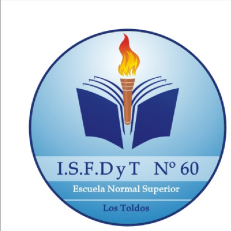 ACUERDO INSTITUCIONAL DE CONVIVENCIA DE NIVEL SUPERIOREscuela Normal Superior “Justo Lucas Álvarez Rodríguez”INSTITUTO SUPERIOR DE FORMACIÓN DOCENTE Y TÉCNICA N°60CAPÍTULO IMARCO GENERALLa ley de educación superior 24051 establece en su artículo 3º:“La Educación Superior tiene por finalidad proporcionar formación científica,Profesional, humanística y técnica en el más alto nivel, contribuir a lapreservación de la cultura nacional, promover la generación y desarrollo delconocimiento en todas sus formas, y desarrollar las actitudes y valores querequiere la formación de personas responsables, con conciencia ética ysolidaria, reflexivas, críticas, capaces de mejorar la calidad de vida,consolidar el respeto al medio ambiente, a las instituciones de la República ya la vigencia del orden democrático.”En virtud de esto y con el objetivo de garantizar el ejercicio democrático del hecho pedagógico, se establece el presente acuerdo de convivencia.El mismo se sustentará en tres ejes:Eje Normativo: es deseable que los estudiantes del nivel superiorconozcan, desarrollen y apliquen la normativa concerniente a latemática de la convivencia.Eje de los Actores Institucionales: La convivencia debe ser tratadacomo un sistema institucional en la medida en que todos los actoresconforman una comunidad educativa y tienen derecho a unaparticipación activa.El presente acuerdo responde a una construcción democrática basadaen un aspecto interpersonal y otro individual de acuerdo a loestablecido por la LEN en su art. 8. Eje de las Prácticas: se desea expresar aquí claramente que la cuestiónconvivencial es un tema transversal que enraiza profundamente conconcepciones que sostienen que la convivencia no se limita a un temade inconductas sino que es antes quenada un orden pedagógico, unestilo de trabajo.de este modo formación y práctica tienen un papelcomplementario y necesario de cara a la actividad profesional.Artículo 1º: Marco normativoEl presente acuerdo se dicta de acuerdo a los establecido según la LEN26206, Ley Provincial de Educación 13688, ley Nacional deEducaciónSuperior 24510, Reglamento General de Instituciones decreto 2299 art 95,resoluciones 2383/4 , 4044/09, 330/17, ley 26510 y 14744 de ESI, la ley26892 Diversidad de Género, ley de Centro de estudiantes 26877.Artículo 2°: Concepto de convivenciaEl Acuerdo Institucional de Convivencia es el conjunto de principios, normas,órganos y prácticas institucionales democráticas que regulan las relacionesentre los miembros de la comunidad de cada institución y posibilitan elcumplimiento de los fines educativos específicos de cada instituto.Artículo 3º: Ámbito de aplicaciónEl Acuerdo de Convivencia se aplicará en el Nivel Superior de la EscuelaNormal Superior dependiente de la Dirección de Educación Superior (DES),Dirección General de Cultura y Educación de la provincia de Buenos Aires.Es aplicable a todos los estudiantes y graduados del Nivel Superior cuandose desempeñen en actividades dentro la institución o en su representación.Asimismo será de aplicación excepcional a quiénes, sin ser alumnosregulares, deban cumplir actividades académicas, cursos, pasantías ocualquier otra clase de actos, en el ámbito de la institución.La actividad docente está regulada por el Estatuto Docente (ley 10579) sinperjuicio de ello, sus conductas en el ámbito de la institución o cuandorealicen actividades en su nombre, deben enmarcarse en los principios yprácticas establecidas en el presente acuerdo.Artículo 4º: Fundamentos.Generalidadesa) El presente Acuerdo Institucional de Convivencia se encuadra en elrespeto de los principios democráticos, las libertades fundamentales y lacomprensión del otro.b) El presente Acuerdo Institucional de Convivencia sostiene que la vidademocrática plena se logra con el imperio de la ley, que iguala a todos losciudadanos y no permite que individuos o grupos se impongan sobre otrospor la fuerza, y que, por lo tanto, la buena convivencia institucional precisa deuna normativa que la regule, consensuada por la comunidad académica,surgida del debate en el que participen todos los actores que conformandicha comunidad.Artículo 5°: Objetivosa) Respetar la integridad física y moral, así como los bienes de las personasy/o espacio y elementos de uso común, que forman la comunidad educativa;b) Promover, en toda la comunidad educativa, los siguientes valores: lajusticia; el respeto y la aceptación de las diferencias; la solidaridad; lacooperación; el rechazo de todo tipo de discriminación por razón de género,grupo social o etnia, pensamiento político, religión, edad, discapacidad; laresponsabilidad ciudadana; el compromiso social, y la responsabilidadindividual;c) Propiciar la participación democrática de todos los sectores de lacomunidad educativa en la construcción de las normas que rijan laconvivencia institucional, con el fin de facilitar un clima de trabajo favorablepara el desarrollo de las actividades académicas;d) Favorecer la búsqueda permanente de instancias de diálogo, como una delas formas más eficaces para la identificación y resolución de los problemasde convivencia;e) Promover el reconocimiento de los conflictos como situaciones inherentesa la interacción personal y/o interindividual y/o grupal, para encontraralternativas que intenten transformar la solución de los conflictos en actoseducativos;f) Respetar la actividad educativa, pedagógica y académica de todos susparticipantes,g) Respetar el trabajo y las funciones de todos los miembros de la comunidadeducativa independientemente del rol que cumplan en la institución;h) Reconocer a todos los miembros de la comunidad como iguales enderechos y obligaciones, de acuerdo con las funciones específicas quecumplen;Artículo 6°: Principios para la construcción de los Acuerdos Institucionalesde Convivenciaa) El respeto de la democracia como forma de vida que se evidencia en laconstrucción y aceptación de las normas que rigen la convivencia, únicomodo de propiciar la igualdad de derechos y garantías de todos los sujetosque forman parte de una comunidad.b) El Acuerdo de Convivencia debe observar los principios consagrados en laConstitución Nacional, en los Tratados Internacionales, en las leyes de laNación, en la Constitución de la provincia de Buenos Aires así tambiénrespetar las características, historia y principios de cada institución educativa.c) La aceptación de las diferencias y la comprensión del otro. EI rechazo detodo tipo de discriminación por razón de raza, de género, orientación sexual,edad, religión, ideología, opinión, cultura, nacionalidad, posición económica,origen social, caracteres físicos, condición psicofísica, social, económica ocualquier otra condición.d) El respeto irrestricto a la dignidad e intimidad de las personas.e) El reconocimiento del proceso de diálogo como mecanismo fundamentalpara la resolución de conflictos.f) La garantía del derecho a la información, a ser escuchado y a formulardescargo.CAPÍTULO II ORGANIZACIÓNArtículo 7°: Funciones del Consejo Académico Institucional en lo inherente alAcuerdo y su cumplimientoFunciones: Constituirse en instancia de consulta y asesoramiento para eltratamiento de cuestiones de convivencia que, por su naturaleza, no ameritenuna sanción y puedan ser resueltas entre las partes involucradas; Interveniren la sustanciación de las actuaciones referentes a una problemática deconvivencia a fin de emitir un dictamen vinculante por mayoría simple demiembros. En caso de empate, el voto del Presidenta/a del CAI seconsiderará doble.Artículo 8Es competencia del CAI:a) Informar a la comunidad educativa sobre los Acuerdos Institucionalesde Convivencia alcanzados;b) Aprobar el Acuerdo Institucional de Convivencia del Nivel y/ omodificaciones;c) Promover las prácticas democráticas y la construcción y el respeto delas normas que rigen la convivencia a través de los AcuerdosInstitucionales;d) Decidir la conveniencia de organizar instancias específicas parafortalecer la convivencia, a nivel institucional, de carrera o ciclos yestablecer mecanismos para el abordaje y tratamiento de los conflictos enel ámbito en que se originan y con la participación de los actoresinvolucrados;e) Llevar registro de las actuaciones respecto de la implementación de losAcuerdos de Convivencia;f) Intervenir en el proceso de aplicación de sanciones de acuerdo con loestablecido en el Capítulo III de la presente, o avocarse al tema durantecualquier estado del procedimiento.g) Respetar los criterios y procedimientos establecidos en el presenteacuerdo, en las instancias que le toque decidir;Artículo 9°: Funciones de la Dirección del nivela) Velar por la implementación del presente Acuerdo en el marco de lasreglamentaciones vigentes;b) Promover la evaluación anual de los acuerdos de convivencia;c) Firmar la resolución, aplicando las sanciones o recomendaciones deacuerdo a lo establecido al ART 11 y 13 del presente.Artículo 10°: Funciones de los consejeros del CAI en los Acuerdos deConvivenciaa) Acompañar a los estudiantes en el proceso de formación que supone elrespeto de las normas de convivenciab) Constituir instancias de diálogo con los estudiantes con el fin de analizartransgresiones a las normas de convivenciac) Hacer de intermediario entre los involucrados en una transgresión a lasnormas de convivencia, y entre éstos y el CAI.CAPÍTULO III TRATAMIENTO DE LAS TRASGRESIONES A LOSACUERDOS INSTITUCIONALESArtículo 11º: Aplicación de sanciones.Procedimientosa) Toda denuncia referente a la trasgresiones a las normas deconvivencias, deberá presentarse por escrito, debiendo expresar loshechos que originan su presentación y las personas intervinientes, en untérmino de 48 hs. de sucedido los hechos. La autoridades de la EscuelaNormal podrán actuar de oficio.b) La sanción será aplicada por el Director/a previo dictamen vinculante CAIy será apelable ante el mismo, que resolverá en carácter definitivo. Laapelación no suspenderá la ejecución del acto administrativo.c) Recibido un caso, el CAI será convocado y se encargará de la sustanciación, análisis, tramitación yestudio de los hechos, recibir los descargos, testigos, etc.d) En caso que el presidente/a del CAI, sea parte de la situaciónconflictiva, el cuerpo de docentes designará a un docente instructor.e) Una vez completo este procedimiento en un plazo no mayor a 10 díashábiles, a fin de emitir sus conclusiones en mérito a la prueba presentada,se convocará a sesión ampliada con los delegados de curso.f) El CAI, evaluando las pruebas con sanas crítica, elevará el dictamenvinculante para que el Equipo Directivo emita la resolucióncorrespondiente en un término no mayor a 5 días hábiles de recibido eldictamen respectivo. Pasado ese plazo sin respuesta por parte delConsejo de Convivencia el director deberá resolver sin más trámite..g) Por gravedad institucional o ante la falta de respuesta del CAI, laDirección estará facultada para proceder a la resolución del conflicto,emitiendo un criterio fundado en la oportunidad ,mérito y conveniencia,aplicando la sanción y luego poniendo a referéndum del CAI su decisión. .En caso de suspensión no podrá ser mayor a 10 días hábiles y secomputarán para el caso de ser ratificada la medida.La resolución será apelable ante el CAI, que resolverá en carácterdefinitivo.En el caso de las sanciones con motivo de los préstamos y devolución delibros de Biblioteca, será aplicado en forma directa por el Regente delNivel previo informe del Bibliotecario.Artículo 12°: Faltas al Acuerdo Institucional de Convivencia de NivelSuperior:Son conductas transgresoras de los miembros de la comunidad educativaal presente Acuerdo:a) Agresiones físicas o verbales, a cualquiera de los integrantes de lacomunidad educativa;b) Atacar, ofender o agraviar los símbolos patrios;c) Destruir y/o deteriorar las instalaciones y material de la comunidadeducativa ( mobiliario u otros elementos de la institución);d) Fumar, ingerir bebidas alcohólicas, consumir drogas ilícitas o cualquierotro tipo de sustancias tóxicas, exhibirlas, promocionar su consumo y/ocomercializarlas;e) Portar armas de cualquier tipo, incluso cuando éstas no estén encondiciones de ser utilizadas. Tampoco se permite la portación de réplicasde las mismas;f) Realizar apuestas por dinero o de cualquier otra índole;g) Falsificar cualquier tipo de documentación requeridah) Falsificar documentación académico- administrativa a fin de acreditarhaber aprobado materia, curso o materia, o inscripción a la carrera omaterias. Esta enumeración no es taxativa.i) Promover desórdenes dentro del establecimiento;j) Interferir el normal desarrollo de las clases;k) No respetar las normas de presentación, de acuerdo al ReglamentoOrgánico Marco.l) No presentar la documentación requerida en tiempo y forma;m) Promover y/o realizar discriminación religiosa, racial, ideológica, sexualo de cualquier otro tipo;n) Amenazar, calumniar, injuriar o extorsionar a cualquier miembro de lacomunidad educativa; siendo considerada la mención con identificación deldestinatario en redes sociales.o) Realizar acoso sexual;p) Desconocer o no acatar las normas vigentes y las emanadas de lasautoridades de la institución;q) Promover estilos vinculares agresivos;r) Faltar el respeto, impedir el disenso y la expresión plural, tratar deimponer ideas políticas, religiosas, sindicales o de cualquier otra índole;s) Incurrir en apología del delito;t) No devolver los libros que reciben en calidad de préstamo por parte dela Biblioteca de la institución en los tiempos acordados.u)Grabar ,filmar o difundir imágenes sin autorización de quienes participande las mismas.v) Cualquier otro acto contrario a los principios o valores de convivenciaenunciados en este acuerdo. A cada falta le corresponderá una sanciónproporcional a la falta cometida y la reiteración y acumulación agravará lafalta cometida.Artículo 13°: Clasificación y tipo de sancionesAntes del dictamen del CAI, intentará toda instancia de mediación yreflexión. No obstante lo enunciado a continuación, siempre que seaposible se intentará articular acciones con sentido reparatorio capacesademás de generar la reflexión sobre las conductas y sus consecuencias,asumiendo la responsabilidad por ellas.Inc. 1- Para estudiantes:a) Observación oral, la cual se notificará y registrará en el Libro de Actasrespectivo.b) Observación escrita: se notificará por escrito y constará en el legajo;c) Inhabilitación para presentarse a rendir examen, en alguna o todas lasconvocatorias del ciclolectivo, de la totalidad o parte de las asignaturas enque se encuentra inscripto el estudiante;d) Reponer el ejemplar del libro que al alumno ha sido prestado por laBiblioteca, en caso de extravío, robo o destrucción total o parcial; e)Suspensión:• con derecho de asistir a clases, de hasta 30 días corridos y con ausentepor suspensión para el recuento del porcentaje de faltas permitidas para lacursada;• con obligación de no asistir a clases ni a ninguna dependencia de lainstitución, de hasta 30 días corridos;• con obligación de no asistir a clases ni a ninguna dependencia de lainstitución, de entre 31 días corridos y 4 (cuatro) años de acuerdo con lagravedad de la falta.• de los servicios de préstamo de libros de la Biblioteca (no incide en laconsulta “in situ”) de acuerdo al siguiente cuadro:Días (hábiles) de atraso en la entrega de libros Suspensión serviciobiblioteca (días corridos) 03 días 2 semanas 06 días 1 mes 12 días 2meses 20 días 1 año Si a pesar de las intimaciones, no restituyere el libropresado, no podrá acceder a las mesas de exámenes subsiguientes.Inc. 2 - Para graduados:a) observación oral, la cual se notificará y registrará en el Libro de Actasrespectivo.b) observación escrita, se notificará por escrito y se dejará constancia enel Registro de Graduados correspondiente;c) suspensión en actividades académicas en la institución: 1. de hasta 30días corridos; 2. de entre 31días corridos y 4 (cuatro) años de acuerdo conla gravedad de la falta. En todos los casos se notificará la sanción a laspartes involucradas, con constancia en el legajo. Las sanciones podrán sersustituidas por la realización de servicios o actividades en beneficio de lacomunidad educativa, salvo los establecidos en el ART 13 Inc. 1 apartadod).Artículo 14°: Atenuantes Se considerarán atenuantes de la responsabilidadde la falta, las siguientes circunstancias: a) la falta de intención dolosa enla comisión del acto imputado; b) el correcto comportamiento anterior.Artículo 15º: Extinción de sancionesLas sanciones se extinguen: a) por pérdida de la condición de estudianteregular, en cuyo caso quedará registrada la falta y la sanción, si la hubiere,en el legajo del alumno. En caso de reincorporarse deberá cumplir la sanciónaplicada;b) por prescripción: 1) 2 (dos) meses de acuerdo con el tipo de trasgresiónque se trate. 2) los plazos de prescripción serán considerados a partir de lafecha en que se haya hecho la presentaciónArtículo 16°: Notificaciones de los actos administrativos e interposición derecursosa) Las notificaciones de todos los actos administrativos que laimplementación de los Acuerdos Institucionales de Convivencia impliquen secumplirán conforme a lo normado por la Ley de ProcedimientosAdministrativos, consignando firma, aclaración de firma, fecha de notificación.b) Los estudiantes o graduados serán notificados que ante todos los actosadministrativos pueden interponer recursos en el marco de lo establecido porla Ley de Procedimientos Administrativos.c) En ningunos de los casos la interposición de recurso alguno, suspenderá laaplicación del acto administrativo